Top Flight Gymnastic Training CenterEmployment ApplicationPlease answer each question fully and accurately.  No action can be taken on this application unless it is complete.  Use blank papers if you do not have enough room on this application.  PLEASE PRINT, except for signature on back of this application.  PLEASE USE INK.Job Applied For: __________________________________ Today’s Date: ________________Are you seeking (circle):          Full-Time          Part-time          Temporary          SummerWhen are you available to work (circle):     Days      Evenings      Nights     Weekends    On callWhen are you available to start employment? __________________________Salary requested: $_______per _______PERSONAL INFORMATION:Name (Last, First, Middle)____________________________________________________________________________Current Street Address____________________________________________________________________________City, State, Zip____________________________________________________________________________Telephone (______) ____________________ Cell Phone (______) ______________________Social Security Number ___________________ Birth date: ____________________________Are you at least 18 year of age (circle)?        Yes       NoE-mail address: _______________________________________________________________If hired, can you furnish proof you are eligible to work in the United States (circle)?   Yes    NoHow did you learn of the position (circle)?   Walk-in   Referral    Other ___________________
EMPLOYMENT HISTORY:  (Complete even if you have a resume to attach.)Account for all periods of time including military service and any periods of unemployment.  List your most current employment first.  If self-employed provide company name and supply business references.NOTE: Offered employment may be contingent upon acceptable references from current and former employers.Your title: __________________________________ Employer telephone (     ) _____________Key Duties:  ___________________________________________________________________Your title: __________________________________ Employer telephone (     ) _____________Key Duties:  ___________________________________________________________________Your title: __________________________________ Employer telephone (     ) _____________Key Duties:  ___________________________________________________________________SKILLS:What experience do you have as a gymnast or coaching gymnastics?Word Processing (specify equipment): ______________________________________________Data Entry (specify equipment): ________________________________________________________________________________________________________________________________What computer software do you know how to use? ___________________________________What skills or additional training do you have that are related to the job for which you are applying? _____________________________________________________________________GENERAL: YOU MUST ANSWER ALL QUESTIONS IN THIS SECTION.Have you ever been convicted under any criminal law; including any plea of “guilty”, “no contest” or “deferred adjudication” (excluding minor traffic violations)?     YES          NO	If yes, when, where, and what was the disposition? ___________________________________________Do you have charges or prosecutions that are pending?     YES          NOHave you ever been fired from a job, or asked to resign?     YES          NO       If yes, please explain:                ______________________________________________________________________________________	______________________________________________________________________________________Do you have any relatives currently employed by this organization?     YES          NOMay we contact your present employer?     YES          NO     If no, please explain: ___________________________________________________________________________________________________________For driving jobs only:  Do you have a valid driver’s license?     YES          NOLicense No __________________ Class ______ State____________ Expires: ________________________Professional License:	National		State		BothLicense (specify) ___________ License No: ________________By _____________Expires: _____________REFERENCES:Give three references, business or faculty, who are familiar with your qualification.AFFIDAVIT, CONSENT AND RELEASEPLEASE READ EACH STATEMENT CAREFULLY BEFORE SIGNINGI certify that all information provided in this employment application is true and complete.  I understand that any false information or omission may disqualify me from further consideration for employment and may result in my dismissal if discovered at a later date.  I certify that I am not a child molester and have not been found guilty with any child molestation charges and I am not registered as a sex offender.I authorize the investigation of any or all statements contained in this application.  I also authorize, whether listed or not, any person, school, current employer, past employers and organizations to provide relevant information and opinions that may be useful in making a hiring decision.  I release such persons and organizations from any legal liability in making such statements.  A copy of this Affidavit signed by me can be used as my authorization for release of information from my former employers, schools or persons named in this application.I understand I may be required to successfully pass a drug screening examination.  I hereby consent to a pre and/or post-employment drug screen as a condition of employment, if required.I UNDERSTAND THAT IS APPLICATION, VERBAL STATEMENTS BY MANAGEMENT, ORSUBSEQUENT EMPLOYMENT DOES NOT CREATE AN EXPRESSED OR IMPLIED CONTRACT OF EMPLOYMENT NOR GUARANTEE EMPLOYEEMENT FOR ANY DEFINITE PERIOD OF TIME.  IF EMPLOYED, I UNDERSTAND THAT I HAVE BEEN HIRED AT THE WILL OF THE EMPLOYER AND MY EMPLOYMENT MAY BE TERMINATED AT ANY TIME, WITH OR WITHOUT REASON AND WITH OR WITHOUT NOTICE.I have read, understand and, by my signature, consent to these statements.Signature ________________________________________________ Date ________________________For Top Flight staff only:_______________________________________________________________________________________________________________________________________________________________________________________________________________________________________________________________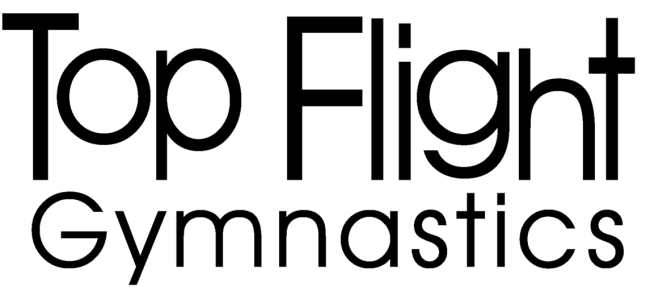 Background Check InformationName  ____________________ _____________ ______________________			first			middle				lastSocial Security Number   __________________Date of Birth    ___  ___  _______Email address   ____________________________________________________Daytime Phone Number   ________________________________Your address for the past 7 years___________________________________________________________________________________________________________________________________________________________________________________________________________________________________________________________________________________________________________________________Have you even been convicted of a 	Felony 	   ______						Sexual charge ______						Drug charge    ______Employee Signature ______________________________________________Date _____________________________________Candidate Disclosure, Authorization & consent for the Procurement of Consumer ReportsSection I: DisclosureTop Flight Gymnastics Training Center (the “Company”) may request background information about you from a consumer reporting agency in connection with your employment application and for employment purposes.  TheReport ordered is defined by the Fair Credit Reporting Act (FCRA) as a Consumer Report, and all inquiries are limited to information that affects job performance and the workplace.  It is conducted by an outside agency:Inflection Risk Solutions, LLC d/b/a GoodHire – Address: P.O. Box 391403 Omaha, NE 68139 | Phone: 1-888-906-7351 | Fax: 650-362-1933 | Email: support@ goodhire.com.  As a result, GoodHire may obtain a Consumer Report Report on you as an applicant or during employment.A consumer report is a compilation of information that might affect your employability.  The scope of the report may include information concerning your driving record, civil and criminal court records, credit, drug screening results, worker’s compensations record, education, credentials, identity, past addresses, social security number, previous employment and personal references.Should an employer rely upon a consumer report for an adverse action, the FCRA mandates you be provided with a copy of the consumer report and a summary of your rights.  An adverse action is defined as “a denial of employment or any other decision for employment purposes that adversely affects any current or prospective employee.”Section II: Authorization and ReleaseI have carefully read and understand this Candidate Disclosure, Authorization & Consent for the Procurement of Consumer Reports form and the attached summary of rights under the Fair Credit Reporting Act.  By my signaturebelow, I authorize the company to share the contents of this consumer report or investigative consumer report with its partners and clients in an effort to place me into an employment/independent contractor relationship with those partners.  I understand that if the Company hires me, my consent will apply, and the Company may obtain reports, throughout my employment.  I also understand that information contained in my job application or otherwise disclosed by me before or during my employment, if any may be used for the purpose of obtaining consumer reports and/or investigative consumer reports.  By my signature below, I authorize law enforcementagencies, learning institutions (including public and private schools and universities), Information service bureaus,  credit bureaus, record/data repositories, courts (federal, state and local), motor vehicle records agencies, my past or present employers, the military, and other individuals and sources to furnish any and all information on me that is requested by the consumer reporting agency.  By my signature below, I certify the information I provided on this form is true and correct and will be valid for any reports that may be requested by or on behalf of the Company.☐ I authorize GoodHire and its agents to contact my current employer if necessary to verify my current employment status after the following date:Applicant Name: ________________________________            Applicant Email: ____________________________Applicant Signature: _____________________________            Date: ______________________☐ Check this box to receive a free copy of any Consumer Report, Investigative Consumer Report or Credit ReportFrom GoodHire electronically.  For a paper copy, contact GoodHire at 1-888-906-7351 or support@goodhire.com.Time inPositionName and complete address of employer (street, city, state, zip)Name andTitle of LastSupervisorSalary orWageReason forLeavingTime inPositionName and complete address of employer (street, city, state, zip)Name andTitle of LastSupervisorSalary orWageReason forLeavingTime inPositionName and complete address of employer (street, city, state, zip)Name andTitle of LastSupervisorSalary orWageReason forLeavingSchoolName and CompleteAddress of School (street,City, State, Zip)CourseOf StudyGraduatedYes or NoGradeCompletedDiploma/DegreeHigh SchoolCollegeCollegeOther:(BS, Tech,Trade,Military)NAMECOMPLETE ADDRESS(Street, City, State, Zip)PHONEOCCUPATION